ABCMål: Bokstavkunnskap og ordlesingFinn fram nettbrett og høyretelefonar.Start GraphoGame.Spel i 10 minuttar. (Lat elevane spele ferdig spelet dei har byrja på.) Dersom butikken kjem fram, kan elevane handle éin gong, på slutten av speleøkta.  Avslutt med å trykkje på den bøygde pila nede på skjermen. Trykk Tilbake, slik at startskjermen kjem fram. Så kan du trykkje på huset og slå av skjermen.  Legg nettbrettet på plass. LES Bok: Snusen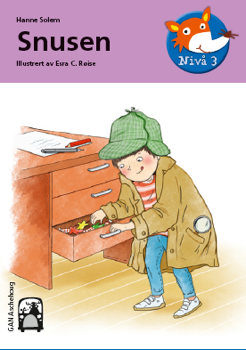  Mål: Attkjenning, dobbel konsonant, gj- Innleiing: Boka vi skal lese i dag, har ein overraskande slutt.Sjå på framsida. Kva er det guten held på med? Kva ser han ut som?Les tittelen saman.S. 2: Gå på ordjakt. Finn de eit ord med dobbel konsonant? Kor mange «han» finn de? Finn de eit ord som byrjar med /j/-lyd? Finn de den same lyden i eit anna ord? Les saman – bruk fingeren. Kva er ein detektiv?S. 4: Gå på teiknjakt. Kva for teikn finn de? Kva slags ord byrjar spørsmåla med? Les saman.S. 6: Gå på ordjakt. Finn de ord som byrjar med /j/-lyd? Finn de nokon lange ord? Les dei lange orda. Les teksten saman.S. 8: Gå på ordjakt. Kjenner de att nokon ord? Sjå på det siste ordet. Kva for ord er det sett saman av? Les saman.S. 10: Gå på ordjakt – finn det lengste ordet. Kva for ord er det sett saman av? Les saman.S. 12: Gå på ordjakt – finn det lengste ordet. Korleis vil de lese det? Les saman. Kvifor finn han ting på så rare plassar?S. 14: Gå på ordjakt. Finn det lengste ordet. Korleis vil de lese det? Les saman. Kva trur de er svaret?S. 16: Gå på vokaljakt – les ordet saman.Les boka ein gong til.SKRIVFESTInnleiing: Snusen fann mykje godt då han snusa rundt i klasserommet. No skal de få snuse dykk gjennom boka og skrive ned dei tinga Snusen fann,  og som klassen skal kose seg med på klassefesten.Finn fram nettbrett med høyretelefonar og «IntoWords».Skriv namn.Overskrift: «Fest» Lat elevane ha boka framfor seg og skrive ned dei tinga som Snusen finn. Skriv ut og snakk om kva Snusen fann. FORSTÅFør lesingaSjå på biletet. Kva kan dette vere for ein underleg krabat? Namnet byrjar på E. Vil du prøve å gjette? Kva trur du han heiter? HøgtlesingSøskenForteljingane i bokstavsommaren handlar om å vere søsken og klare å finne ein måte å samarbeide og ha det kjekt i lag på. Dette er eit godt utgangspunkt for å snakke både om kjekke og dumme ting med det å vere søsken. Er eremittkrepsen einsam? Eremittkrepsen kjem aldri ut av huset sitt. Kvifor ikkje? Zara trur eremittkrepsen må vere einsam. Kva trur du? Om nokon er einsame, kva kan vi gjere for å hjelpe? SamarbeidEremittkrepsen har leigebuarar som hjelper han. Dei samarbeider. Zara og Styrk samarbeider også. På kva måte? Kva er fint med å samarbeide? Skal du samarbeide med nokon i dag? AvrundingDet finst fleire dyr som gøymer seg inne i eit skal for å vere trygge. Kan du komme på nokon eksempel? Trur du vi menneske kan klare å gøyme oss på same måten? ABCMål: Bokstavkunnskap og ordlesingFinn fram nettbrett og høyretelefonar.Start GraphoGame.Spel i 10 minuttar. (Lat elevane spele ferdig spelet dei har byrja på.) Dersom butikken kjem fram, kan elevane handle éin gong, på slutten av speleøkta. Avslutt med å trykkje på den bøygde pila nede på skjermen. Trykk Tilbake, slik at startskjermen kjem fram. Så kan du trykkje på huset og slå av skjermen.  Legg nettbrettet på plass. LESInnleiing: No har vi berre sju økter att med ABC, LES, SKRIV, FORSTÅ. Dei siste øktene skal de få velje bøker de har lyst til å lese om att.Diskuter med elevane om dei hugsar kor vanskelege bøkene var å lese første gongen. Har dei lagt merke til at dei har blitt flinkare til å lese? Kva har dei lært?Var det noko som var vanskeleg før, som er lettare no?SKRIVADJEKTIVLEIK aInnleiing: I dag skal vi førebu ein leik. Derfor skal de skrive ned nokre ting eller dyr de gjerne ville hatt, og ei liste med ting eller dyr de ikkje ville hatt.Finn fram nettbrett med høyretelefonar og IntoWords.Be elevane om å skrive så mange ting og/eller dyr dei klarer. Skriv éin ting eller eitt dyr på kvar linje. Ha to linjeskift mellom kvart ord.Skriv ut.FORSTÅFør lesingaSjå på biletet. Kva får biletet deg til å tenkje på? Kva får biletet deg til å hugse? Ser du fisken? Veit du kva han heiter? Første bokstaven er F. Høgtlesing med bokstavleitingFinn ein FFlyndra forsvann, men F-en er att, seier Styrk. Kan du komme på andre ord som byrjar på F i sjøen? Finst det ord som byrjar på F i skogen? Finst det ord som byrjar på F på kjøkkenet? Finst det ord som byrjar på F i stova? Finst det ord som byrjar på F på deg? Kvar fann du flest F-ar? AvrundingZara saknar far sin som er ute på havet og jobbar. Kva vil det seie å sakne nokon? Har du sakna nokon, nokon gong? Korleis hadde du det då? ABCMål: Bokstavkunnskap og ordlesingFinn fram nettbrett og høyretelefonar.Start GraphoGame.Spel i 10 minuttar. (Lat elevane spele ferdig spelet dei har byrja på.) Dersom butikken kjem fram, kan elevane handle éin gong, på slutten av speleøkta. Avslutt med å trykkje på den bøygde pila nede på skjermen. Trykk Tilbake, slik at startskjermen kjem fram. Så kan du trykkje på huset og slå av skjermen.  Legg nettbrettet på plass. LESBok: Lat elevane velje bok/bøker – eller vel sjølv.Diskuter med elevane om de hugsar kor vanskeleg det var å lese bøkene første gongen. Har dei lagt merke til at dei har blitt flinkare til å lese? Kva har de lært?Var det noko som var vanskeleg før, som er lettare no?SKRIVFørebuing: Klipp opp papirbitar/strimlar med tinga/dyra elevane skreiv i førre økta.ADJEKTIVLEIK bEr det nokon som veit kva eit adjektiv er? Det er eit ord som skildrar ein ting, eit dyr eller ein person. Det kan vere farge eller utsjånad – til dømes grøn eller vakker, ei form – til dømes rund, smal eller lang, ein eigenskap – mjuk, snill, slimete eller skummel. Kva for eit ord kan vi bruke til å skildre ei ape, ein is, ein slange, ei oldemor eller hår?Finn fram nettbrett med høyretelefonar og IntoWords.Lat elevane trekkje éin og éin lapp med tinga/dyra dei skreiv i førre økta, og skrive eit adjektiv til tingen/dyret.Skriv eitt adjektiv på kvar linje. Bruk to linjeskift.Ta vare på papirstrimlane med dyr/ting, og lag tilsvarande strimlar med adjektiv før neste skriveøkt.Skriv ut.FORSTÅFør lesinga Sjå på biletet. Kva held Styrk i handa si, kan du sjå kva det er? Oppe i lufta svinsar to små skapningar, dei skal vi lese meir om i dag. Første bokstaven er L. Høgtlesing med bokstavleitingKor mange L-arI denne forteljinga er det mange, mange L-ar. No les vi teksten ein gong til, så tek du blyanten din og set strek på arket kvar gong du høyrer ein L. Kor mange strekar får du? Kan du hugse nokon av orda som starta med L?AvrundingI dag har vi lese ei forteljing om lopper og lus. Kan du fortelje noko om lopper og lus, som du visste frå før? ABCMål: Bokstavkunnskap og ordlesingFinn fram nettbrett og høyretelefonar.Start GraphoGame.Spel i 10 minuttar. (Lat elevane spele ferdig spelet dei har byrja på.) Dersom butikken kjem fram, kan elevane handle éin gong, på slutten av speleøkta. Avslutt med å trykkje på den bøygde pila nede på skjermen. Trykk Tilbake, slik at startskjermen kjem fram. Så kan du trykkje på huset og slå av skjermen.  Legg nettbrettet på plass. LESInnleiing: Lat elevane velje bok/bøker – eller vel sjølv. Diskuter med elevane om dei hugsar kor vanskelege bøkene var å lese første gongen. Har dei lagt merke til at dei har blitt flinkare til å lese? Kva har dei lært?Var det noko som var vanskeleg før, som er lettare no?SKRIVFørebuing: Ha klar ein pose med papirbitar der det står dyr/ting og ein pose med papirbitar der det står adjektiv. Finn fram eit stort ark, ein limstift og fargeblyantar.ADJEKTIVLEIK cInnleiing: I dag skal vi ha ein adjektivleik. Då skal vi bruke adjektiva og tinga eller dyra de har skrive. Lat elevane trekke éin lapp frå kvar kategori og seie til dømes «Eg har ein prikkete gris.»Lat elevane lime ordkombinasjonane på eit stort ark/ein plakat.Teikn/skriv på plakaten.Heng opp.FORSTÅFør lesingaSjå på biletet. I dag skal vi få høyre om ei krabbe som har pynta seg. Ser du kva ho har pynta seg med? Kva synest du om pynten? (Spørsmålet gir høve til å snakke om forsøpling i havet, og/eller  minne kvarandre om å ikkje kaste boss i naturen.)Høgtlesing med bokstavtrim. Les forteljinga ein gong til. Kvar gong de høyrer bokstaven J, skal de reise dykk opp frå stolen. Set dykk ned igjen når ordet er ferdig lese, reis dykk opp igjen neste gong det kjem eit ord som startar med J. Les forteljinga sakte, første gongen. Fort, andre gongen. Jammen er det god trim å lære bokstaven J! AvrundingKva betyr det å jåle seg?  Det liknar litt på å pynte seg, men er kanskje ikkje heilt likt? Kva brukar du å ta på deg når du skal pynte deg? 